Приложение 5к постановлению Главы города КостромыПРОЕКТНа основании заявления акционерного общества «Строймеханизация», в соответствии со статьей 39 Градостроительного кодекса Российской Федерации, протоколом публичных слушаний по вопросу предоставления разрешения на условно разрешенный вид использования земельного участка с кадастровым номером 44:27:040326:147, имеющего местоположение: Костромская область, город Кострома, улица Рабочая 7-я, 68, с учетом заключения о результатах публичных слушаний, рекомендаций Комиссии по подготовке проекта Правил землепользования и застройки города Костромы, руководствуясь статьями 42, 44, частью 1 статьи 57 Устава города Костромы,ПОСТАНОВЛЯЮ:1. Предоставить разрешение на условно разрешенный вид использования земельного участка с кадастровым номером 44:27:040326:147, площадью                      1350 квадратных метров, имеющего местоположение: Костромская область, город Кострома, улица Рабочая 7-я, 68, - «Служебные гаражи», установленный в зоне размещения объектов среднего профессионального и высшего образования Д-2.2. Настоящее постановление вступает в силу со дня его подписания, подлежит официальному опубликованию в бюллетене «Официальный вестник города Костромы» и размещению на официальном сайте Администрации города Костромы в информационно – телекоммуникационной сети «Интернет».Глава Администрации города                                                                    А. В. Смирнов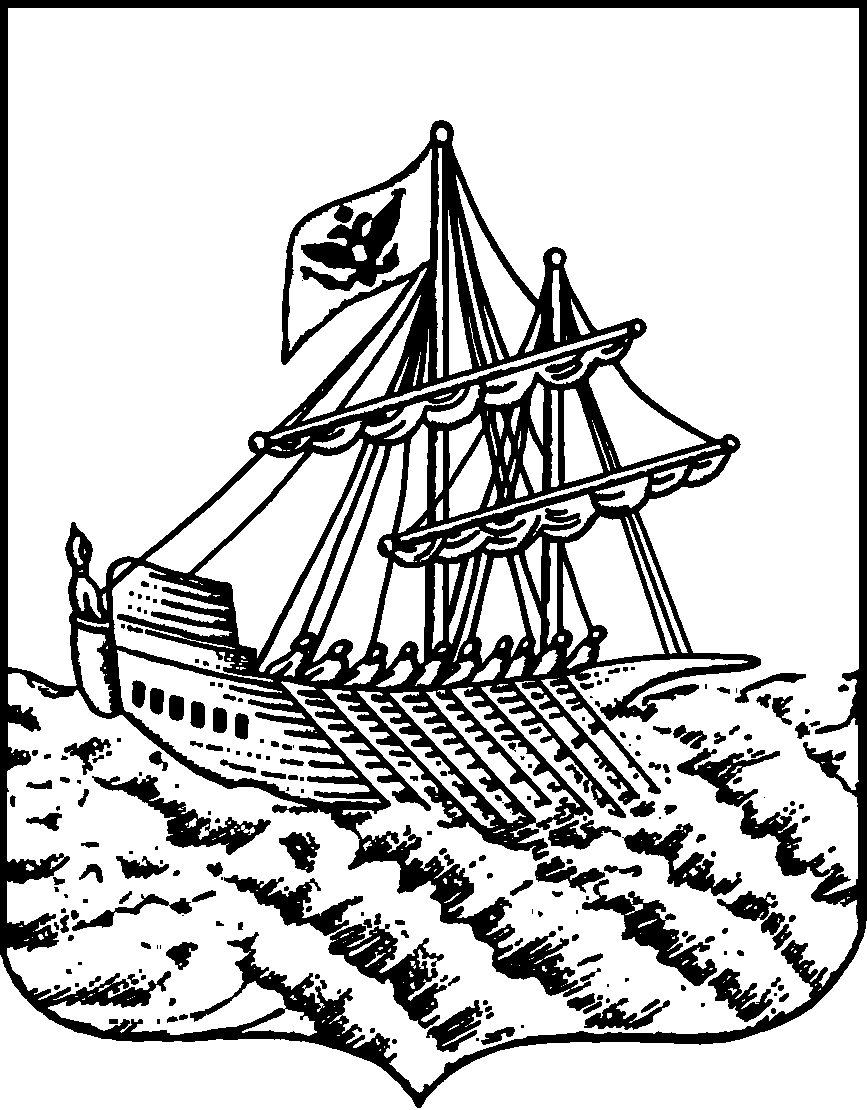 АДМИНИСТРАЦИЯ ГОРОДА КОСТРОМЫПОСТАНОВЛЕНИЕАДМИНИСТРАЦИЯ ГОРОДА КОСТРОМЫПОСТАНОВЛЕНИЕАДМИНИСТРАЦИЯ ГОРОДА КОСТРОМЫПОСТАНОВЛЕНИЕАДМИНИСТРАЦИЯ ГОРОДА КОСТРОМЫПОСТАНОВЛЕНИЕАДМИНИСТРАЦИЯ ГОРОДА КОСТРОМЫПОСТАНОВЛЕНИЕАДМИНИСТРАЦИЯ ГОРОДА КОСТРОМЫПОСТАНОВЛЕНИЕ№О предоставлении разрешения на условно разрешенный вид использования земельного участка с кадастровым номером 44:27:040326:147, имеющего местоположение: Костромская область, город Кострома, улица Рабочая 7-я, 68О предоставлении разрешения на условно разрешенный вид использования земельного участка с кадастровым номером 44:27:040326:147, имеющего местоположение: Костромская область, город Кострома, улица Рабочая 7-я, 68О предоставлении разрешения на условно разрешенный вид использования земельного участка с кадастровым номером 44:27:040326:147, имеющего местоположение: Костромская область, город Кострома, улица Рабочая 7-я, 68О предоставлении разрешения на условно разрешенный вид использования земельного участка с кадастровым номером 44:27:040326:147, имеющего местоположение: Костромская область, город Кострома, улица Рабочая 7-я, 68